Nama	: Suci Musvita Ayu
NIY	: 60110622
Judul	: The Relationship between Integrated Antenatal Care (ANC) Service and the Transmission Prevention Examination from Mother to Children in Sleman Public Health Centers in 2018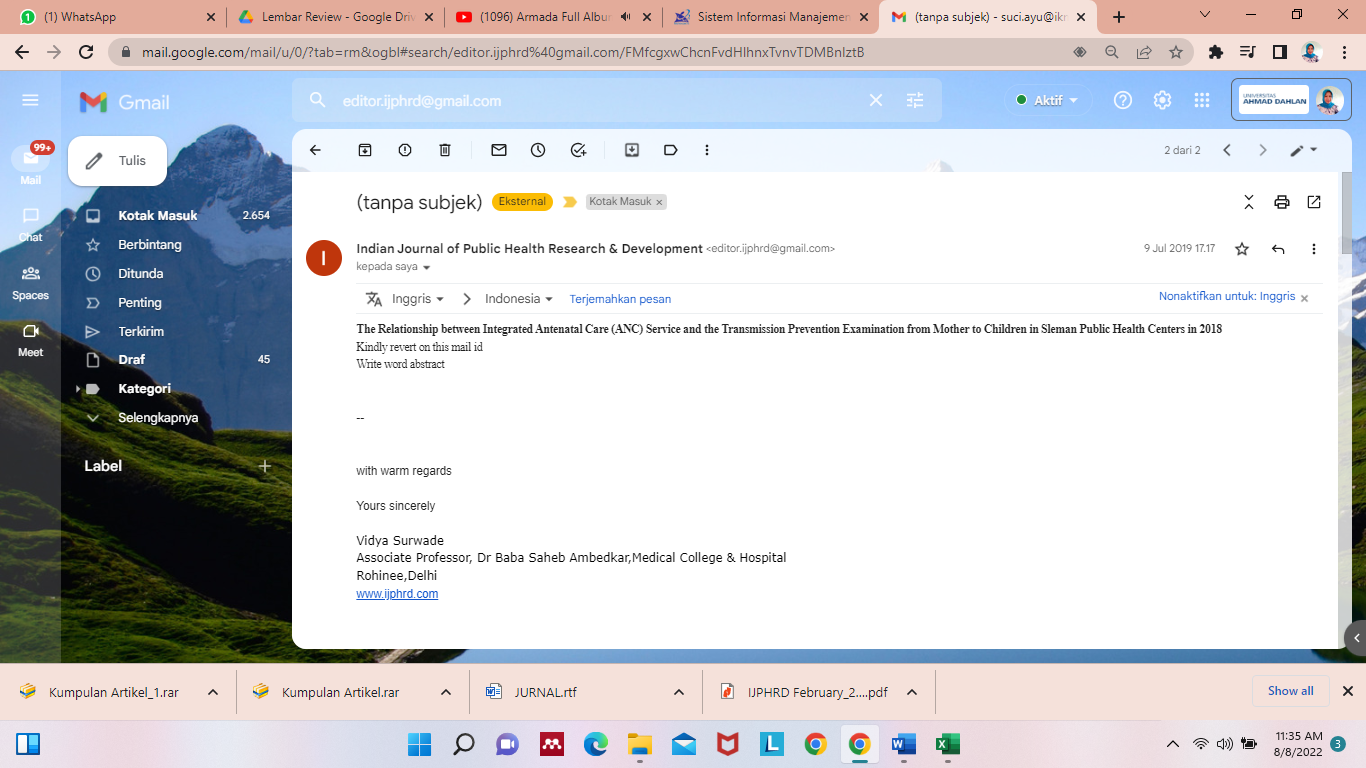 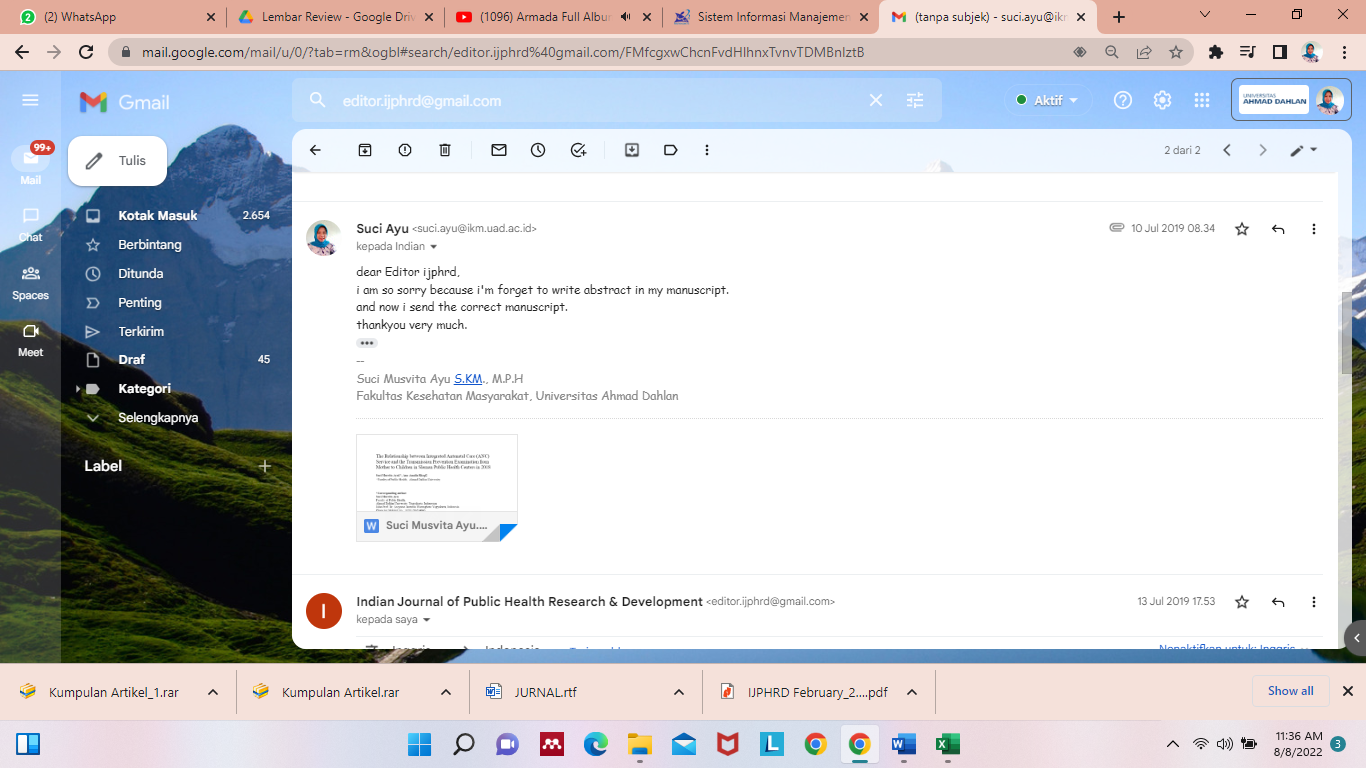 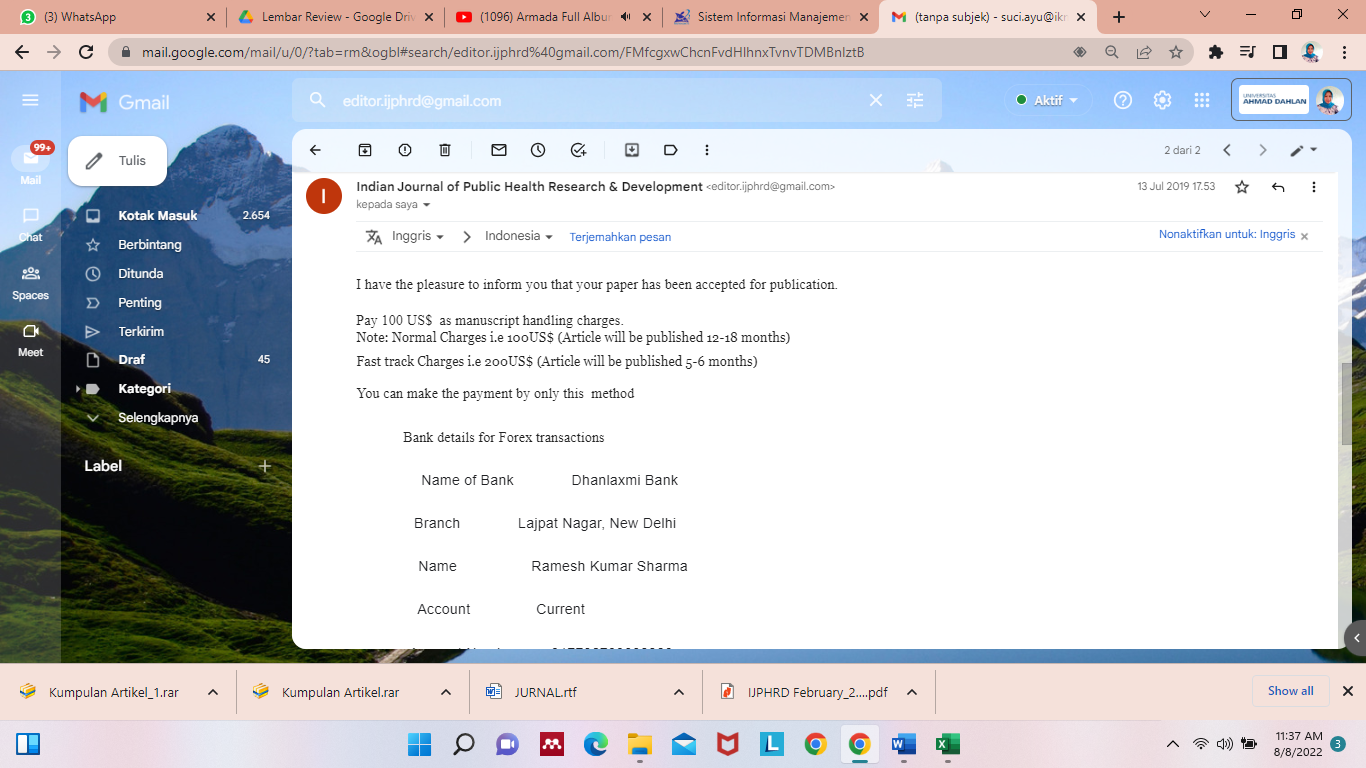 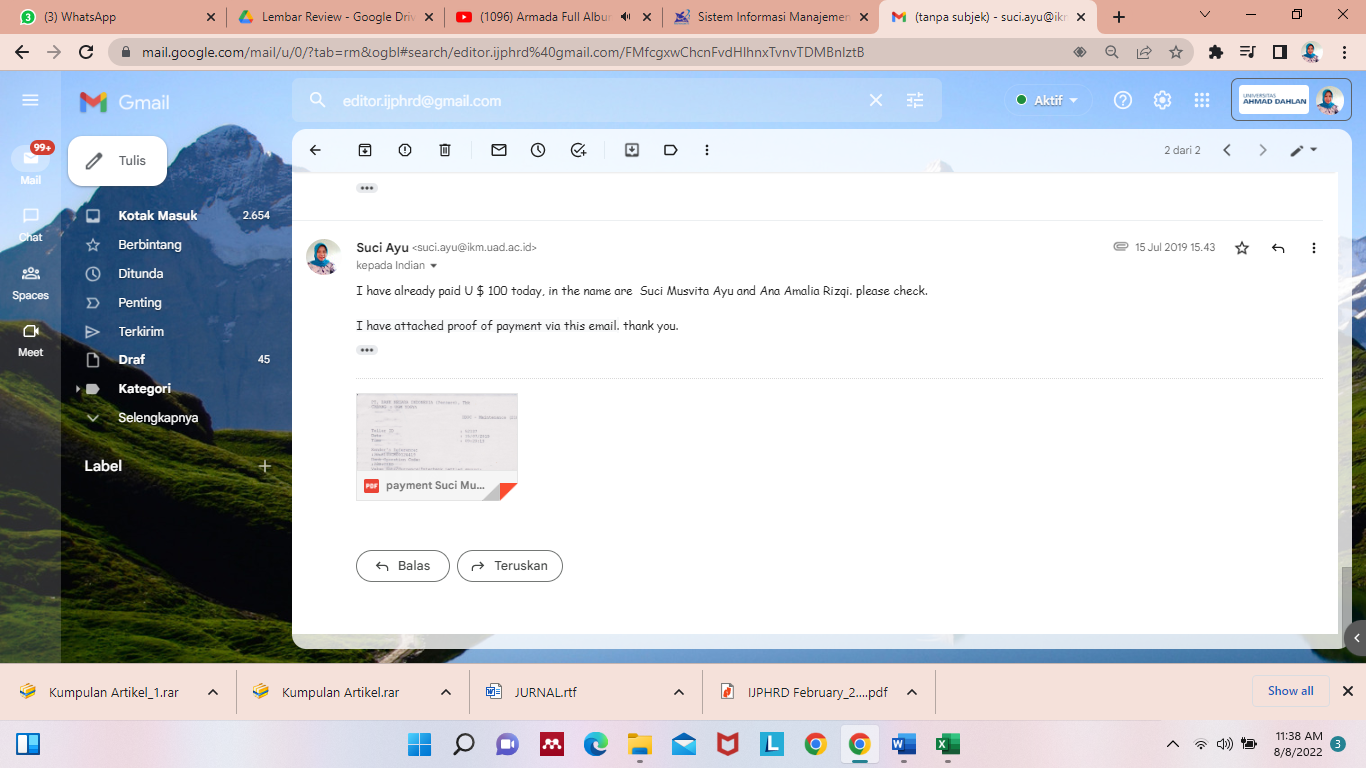 